Об утверждении «Правил содержания, прогона и выпаса сельскохозяйственных (продуктивных) животных и птиц в личных подсобных хозяйствах граждан, крестьянских (фермерских) хозяйствах,
у индивидуальных предпринимателей на  территории Рощинского сельского поселения Сосновского муниципального района Челябинской области»В целях нормативного регулирования вопросов содержания гражданами домашних продуктивных сельскохозяйственных животных в личных подсобных хозяйствах и недопущения неконтролируемого (безнадзорного) выпаса сельскохозяйственных животных на территории сельского поселения, а так же руководствуясь Земельным кодексом Российской Федерации, Федеральным законом от 06.10.2003 № 131-ФЗ "Об общих принципах организации местного самоуправления в Российской Федерации", «Уставом Рощинского сельского поселения Сосновского района Челябинской области» утвержденным решением №30 от 08.04.2020 года, Совет депутатов Рощинского сельского поселения четвертого созываРЕШАЕТ:   	1. Утвердить «Правила содержания, прогона и выпаса сельскохозяйственных (продуктивных) животных и птиц в личных подсобных хозяйствах граждан, крестьянских (фермерских) хозяйствах, у индивидуальных предпринимателей на территории Рощинского сельского поселения Сосновского муниципального района Челябинской области» (Приложение №1).          2. Владельцам личных подсобных хозяйств, главам крестьянских (фермерских) хозяйствах, индивидуальным предпринимателям соблюдать «Правила содержания, прогона и выпаса сельскохозяйственных (продуктивных) животных и птиц в личных подсобных хозяйствах граждан, крестьянских (фермерских) хозяйствах, у индивидуальных предпринимателей на территории Рощинского сельского поселения Сосновского муниципального района Челябинской области».3. Обнародовать данное решение путём опубликования в «Информационном бюллетене Сосновская Нива» и размещение на официальном сайте Рощинского сельского поселения. 4. Настоящее решение вступает в силу после его официального опубликования (обнародования) в соответствии с действующим законодательством.5. Контроль за исполнением решения возложить на депутата Волосникову С.Ю.Приложение №1 к Решению №127 от 12.04.2022 годаПРАВИЛАСОДЕРЖАНИЯ, ПРОГОНА И ВЫПАСА СЕЛЬСКОХОЗЯЙСТВЕННЫХ (ПРОДУКТИВНЫХ) ЖИВОТНЫХ И ПТИЦ В ЛИЧНЫХ ПОДСОБНЫХ ХОЗЯЙСТВАХ, КРЕСТЬЯНСКИХ (ФЕРМЕРСКИХ) ХОЗЯЙСТВАХ, У ИНДИВИДУАЛЬНЫХ ПРЕДПРИНИМАТЕЛЕЙ НА ТЕРРИТОРИИ РОЩИНСКОГО СЕЛЬСКОГО ПОСЕЛЕНИЯ СОСНОВСКОГО МУНИЦИПАЛЬНОГО РАЙОНА ЧЕЛЯБИНСКОЙ ОБЛАСТИНастоящие Правила содержания, прогона и выпаса сельскохозяйственных (продуктивных) животных и птиц в личных подсобных хозяйствах, крестьянских (фермерских) хозяйствах, у индивидуальных предпринимателей на территории Рощинского сельского поселения Сосновского муниципального района Челябинской области (далее – Правила, сельское поселение) разработаны в соответствии с Земельным кодексом Российской Федерации, Федеральным законом от 06.10.2003 № 131-ФЗ "Об общих принципах организации местного самоуправления в Российской Федерации", законами Российской Федерации от 30.03.1999 № 52-ФЗ "О санитарно-эпидемиологическом благополучии населения", от 14.05.1993 N 4979-1
"О ветеринарии", Приказом Министерства сельского хозяйства Российской Федерации от 03.04.2006 № 103 "Об утверждении ветеринарных правил содержания птиц на личных подворьях граждан и птицеводческих хозяйствах открытого типа", Приказом Министерства сельского хозяйства Российской Федерации от 21.10.2020 № 622 "Об утверждении Ветеринарных правил содержания крупного рогатого скота в целях его воспроизводства, выращивания и реализации", Приказом Министерства сельского хозяйства Российской Федерации от 21.10.2020 № 621 "Об утверждении Ветеринарных правил содержания свиней в целях их воспроизводства, выращивания и реализации", Приказа Министерства сельского хозяйства Российской Федерации от 15.07.2002 № 13-5-2/0525 "Правила проведения дезинфекции и дезинвазии объектов государственного ветеринарного надзора", Ветеринарных правил сбора, утилизации и уничтожения биологических отходов, утвержденных Главным государственным ветеринарным инспектором Российской Федерации 04.12.1995 № 13-7-2/469, Федерального закона от 07.07.2003 № 112-ФЗ «О личном подсобном хозяйстве», Закона Челябинской области от 27.05.2010 № 584-ЗО «Об административных правонарушениях в Челябинской области».Настоящие Правила применяются для содержания, прогона и выпаса сельскохозяйственных (продуктивных) животных и птиц в личных подсобных хозяйствах граждан, крестьянских (фермерских) хозяйствах,
у индивидуальных предпринимателей на  территории сельского поселения и направлены на обеспечение санитарно-эпидемиологического благополучия населения, защиту зеленых насаждений от потравы, повреждения или уничтожения, защиту рекреационных зон и водоемов от загрязнения продуктами жизнедеятельности домашних сельскохозяйственных животных и птицы.При содержании сельскохозяйственных (продуктивных) животных за чертой населенных пунктов, а также для крестьянских (фермерских) хозяйств и индивидуальных предпринимателей, занимающихся разведением сельскохозяйственных (продуктивных) животных для промышленной переработки и реализации, действуют соответствующие правила для сельскохозяйственных предприятий.Настоящие Правила устанавливают права и обязанности владельцев сельскохозяйственных животных и птицы в личных подсобных хозяйствах граждан, крестьянских (фермерских) хозяйствах, у индивидуальных предпринимателей (далее – Хозяйства, владельцы), основные требования к комплексу организационно-хозяйственных, зоотехнических, профилактических, противоэпизоотических, ветеринарно-санитарных мероприятий, соблюдение и выполнение которых должно обеспечить полноценное содержание сельскохозяйственных (продуктивных) животных владельцами, а также получение качественной продукции животного происхождения, профилактику и предупреждение заразных и массовых незаразных болезней, в том числе общих для человека и животных.ОСНОВНЫЕ ПОНЯТИЯ, ИСПОЛЬЗУЕМЫЕ В НАСТОЯЩИХ ПРАВИЛАХВ настоящих Правилах используются следующие основные понятия: Домашние сельскохозяйственные животные - сельскохозяйственные продуктивные животные (крупный рогатый скот, лошади, козы, овцы, свиньи, нутрии, кролики), домашняя птица (куры, утки, индейки, гуси, цесарки, перепела, голуби), находящиеся на содержании Хозяйства и используемые для производства продукции.Содержание и разведение сельскохозяйственных животных - действия, совершаемые собственником сельскохозяйственных животных и птицы, для сохранения жизни животных, их физического здоровья, получения полноценного потомства при соблюдении ветеринарно-санитарных норм и правил, получения качественной продукции животного происхождения,
а также обеспечения общественного порядка и безопасности граждан и других животных. Безнадзорные животные - домашние сельскохозяйственные животные
(лошади, крупный рогатый скот, овцы, козы), имеющие владельца и временно выбывшие из его владения, а также животные, владелец которых неизвестен.Учет (идентификация) животных и птицы - нанесение номерных знаков путем выжигания, татуировки, биркования или другим способом, позволяющим идентифицировать животных.Прогон - передвижение сельскохозяйственных животных и птицы от места их постоянного нахождения (включая домовладение) до мест формирования табуна, гурта, стада и назад.Выпас животных - специально отведенное место для пастьбы животных, контролируемое пребывание на пастбище животных.Пастбища - земельные угодья с травянистой растительностью, используемые для пастьбы животных.Сельскохозяйственные угодья - место, территория на которой осуществляется выращивание сельскохозяйственных культур. Повреждение сельскохозяйственных насаждений - причинение вреда кроне, стволу, ветвям древесно-кустарниковых растений, их корневой системе, повреждение наземной части и корневой системы травянистых растений,
не влекущее прекращение роста. Уничтожение сельскохозяйственных насаждений - приведение сельскохозяйственных насаждений в полную непригодность, при которой они навсегда утрачивают свою хозяйственно-экономическую ценность и не могут быть использованы по своему назначению. Отлов - мероприятие по задержанию безнадзорных животных. Пункт временного содержания животных (далее по тексту – ПВС) - специально приспособленное сооружение для размещения и содержания безнадзорных животных.  Обращение с животными - временное размещение и содержание безнадзорных животных, оказание животным ветеринарной помощи, совершение сделок, предметом которых являются животные, а также защита животных от жестокого обращения.РЕГИСТРАЦИЯ ДОМАШНИХ СЕЛЬСКОХОЗЯЙСТВЕННЫХ ЖИВОТНЫХ И ПТИЦЫЖивотные, содержащиеся в Хозяйствах, подлежат учету в администрации сельского поселения, путем внесения записи в похозяйственную книгу администрации. Записи в книгу производятся должностными лицами администрации сельского поселения на основании сведений, предоставляемых на добровольной основе членами Хозяйства.Домашние сельскохозяйственные животные и птица подлежат обязательной регистрации и учету в государственной ветеринарной службе муниципального района. Регистрация и перерегистрация животных и птицы осуществляется в целях:учета (идентификации) животных и птицы на территории сельского поселения; создания базы данных о животных и птицах;осуществления ветеринарного и санитарного надзора за животными и птицей, проведения мероприятий по предупреждению болезней животных и птицы;своевременного предупреждения завоза инфицированных животных и птицы на территорию сельского поселения;в целях идентификации пропавших или попавших в ДТП животных. Регистрация лошадей, крупного и мелкого рогатого скота, свиней осуществляется в течение двух месяцев с момента их рождения и тридцати дней с момента их приобретения или перемены места их нахождения. Покупка, продажа, перевозка, сдача или прогон на реализацию животных и птицы осуществляется только с ведома и разрешения специалистов государственной ветеринарной службы при наличии ветеринарной справки, в которой указаны все необходимые исследования и вакцинации, соответствующие данному виду животного, а также при соблюдении требований по предупреждению возникновения и распространения инфекционных болезней животных и птицы. В случае передачи (продажи) животного владелец обязан передать новому владельцу проходное ветеринарное свидетельство, выданное регистрационным органом для перерегистрации. Крупный рогатый скот, лошади, свиньи, овцы и козы с двухмесячного возраста должны быть пронумерованы (идентифицированы) владельцем любым доступным методом. В качестве идентификационного номера может применяться бирка, номерная татуировка, вживление микрочипа, выжигание на рогах, ошейник - номерной ремень или нумерация жидким азотом. Присвоение животным инвентарных номеров (мечение животных) производится владельцами животных. Номера присваиваются с момента появления животного в хозяйстве.  В случае невозможности мечения животных силами владельцев данная процедура производится подразделениями государственной ветеринарной службы по месту фактического нахождения животных на платной основе.  Идентификационный номер должен сохраняться на протяжении всей жизни животного и обеспечить возможность его прочтения.Для снятия животного с инвентарным номером с учета, владелец информирует подразделение государственной ветеринарной службы по месту фактического нахождения животного о выбытии животного (продажа, пропажа, забой, гибель, передача другому лицу).ПРАВА И ОБЯЗАННОСТИ ВЛАДЕЛЬЦЕВВладельцы имеют право:Получать в ветеринарных организациях, территориальных администрациях необходимую информацию о порядке содержания животных. Получать в администрации поселения справки или выписки из похозяйственной книги по вопросам владения личного подсобного хозяйства и содержания сельскохозяйственных животных и птицы.Приобретать, отчуждать (в том числе путем продажи, дарения, мены) и перемещать животных с соблюдением порядка, предусмотренного настоящими Правилами и ветеринарным законодательством.Застраховать животное на случай гибели или вынужденного убоя в связи с болезнью.Производить выпас животных при условии соблюдения настоящих Правил.Владельцы обязаны:Обеспечивать безопасность граждан от неблагоприятного физического, санитарного и психологического воздействия животных и птицы.Осуществлять хозяйственные и ветеринарные мероприятия, обеспечивающие предупреждение болезней животных.Соблюдать зоогигиенические и ветеринарно-санитарные требования при размещении, строительстве, вводе в эксплуатацию объектов, связанных с содержанием животных.Гуманно обращаться с животными и птицей. Обеспечить животных кормом и водой, безопасными для их здоровья, и в количестве, необходимом для нормального жизнеобеспечения, с учетом их биологических особенностей.Не допускать свободного выпаса и бродяжничества животных и птицы на территории сельского поселения.Не допускать потравы животным сельскохозяйственных угодий
и повреждения, уничтожения насаждений в местах общего пользования, а также принадлежащим третьим лицам.Соблюдать санитарно-гигиенические и ветеринарно-санитарные правила перевозки, перегона, выгула и убоя животных и птицы.Предоставлять специалистам в области ветеринарии по их требованию животных и птицу для осмотра и ветеринарных обработок, немедленно извещать ветеринарных специалистов о случаях внезапной гибели, массового заболевания, подозрений на инфекционные заболевания и об их необычном поведении, и до прибытия специалистов принимать меры по изоляции животных и птицы, подозрительных по заболеванию. Выполнять указания и предписания должностных лиц органов государственного ветеринарного надзора о проведении мероприятий по профилактике и борьбе с болезнями животных. Соблюдать установленные правила карантина животных и птицы.Выполнять мероприятия по учету (идентификации) животных и птицы в соответствии с законодательством Российской Федерации в области ветеринарии (Статья 2.5 Закона Российской Федерации от 14 мая 1993 г.
№ 4979-1 "О ветеринарии")Содержать в надлежащем состоянии помещения для содержания животных и птицы, а также сооружения для хранения кормов и переработки продуктов животноводства. Не допускать загрязнения окружающей среды отходами животноводства и переработки. Своевременно осуществлять уборку придомовых территорий от отходов животноводства, предупреждать появление мух, других насекомых и неприятных запахов.	Осуществлять утилизацию биологических отходов, - трупы домашних сельскохозяйственных животных и птицы, абортированные и мертворожденные плоды, ветеринарные конфискаты, отходы жизнедеятельности животных и птиц и другие биологические отходы, в соответствии с утверждаемыми Минсельхозом России в соответствии со статьей 2.1 Закона Российской Федерации от 14 мая 1993 г. № 4979-1 "О ветеринарии".Вновь поступивших животных и птицу в течение 30 дней ставить на учет в государственную ветеринарную службу, обслуживающую территорию сельского поселения, для карантинирования и проведения ветеринарных исследований и вакцинации.Сопровождать животных при прогоне на пастбище и с пастбища, не допуская порчи ими зеленых насаждений.Следить за санитарным состоянием маршрута прогона к пастбищу.4. ТРЕБОВАНИЯ К УСЛОВИЯМ СОДЕРЖАНИЯ ДОМАШНИХ СЕЛЬСКОХОЗЯЙСТВЕННЫХ ЖИВОТНЫХ И ПТИЦЫКоличество сельскохозяйственных животных и птицы для содержания и разведения в Хозяйстве и расстояние от помещений (сооружений), в которых содержатся сельскохозяйственные животные и птица, до границ смежных земельных участков определяются с учетом действующих санитарно-гигиенических, ветеринарных норм и правил. При содержании домашних сельскохозяйственных животных и птицы в Хозяйствах поголовье должно соответствовать минимальному расстоянию от конструкции стены или угла животноводческого помещения (ближайших по направлению к жилому помещению, расположенному на соседнем участке) до границы соседнего участка, приведенному в таблице № 1: Таблица 1При несоблюдении расстояния от мест содержания животных до границы соседнего участка, владелец обязан снизить до нормы количество содержащихся в хозяйстве сельскохозяйственных животных и птицы либо вынести содержание превышающего предельную норму количества животных за пределы населенного пункта. Площади помещений при групповом содержании сельскохозяйственных животных должна соответствовать нормам, утвержденным ветеринарными правилами. Площади животноводческого помещения на одну голову КРС и предельное количество голов на один элемент помещения приведены в таблице № 2.Таблица № 2 Площади содержания свиней в хозяйствах приведены в таблице № 3.Таблица № 3Нормы плотности посадки птицы на 1 кв. метр пола в помещении подворья следующие: - молодняк яичных и мясных пород - 11 - 12 голов;- взрослая птица (куры, индейки, утки, гуси) - 3 - 4 головы.В соответствии с Постановлением Главного государственного санитарного врача РФ от 25.09.2007 № 74 (в редакции от 09.09.2010)
"О введении в действие новой редакции санитарно-эпидемиологических правил и нормативов СанПиН 2.2.1/2.1.1.1200-03 "Санитарно-защитные зоны и санитарная классификация предприятий, сооружений и иных объектов" при содержании сельскохозяйственных (продуктивных) животных в крестьянских (фермерских) хозяйствах, у индивидуальных предпринимателей за чертой населенных пунктов, санитарно-защитная зона от животноводческих строений до жилого сектора (черты населенного пункта) должна составлять не менее, указанной в таблице № 4.Таблица № 4При содержании КРС в Хозяйствах совместно с овцами, козами, свиньями здание, в котором содержатся животные, делится на изолированные помещения для каждого вида животных. Содержание птицы в здании, в котором содержится КРС, не допускается.В животноводческих помещениях Хозяйств допускается совместно с КРС содержать лошадей с размещением не более двух денников или стойл для лошадей.При содержании КРС молочного и молочно-мясного направления продуктивности в Хозяйствах обработка и хранение молока должны осуществляться в изолированном помещении (далее - молочная). Стены молочной должны быть окрашены влагостойкими красками либо облицованы кафельной плиткой на высоту не менее 1,8 м. Запрещается устраивать у стен молочной выгульные площадки или другие объекты, связанные с накоплением навоза.В хозяйствах не допускается содержание и выпас животных на территориях бывших и действующих полигонов твердых бытовых отходов, скотомогильников, очистных сооружений, предприятий по переработке кожевенного сырья, а также на месте бывших кролиководческих, звероводческих и птицеводческих хозяйств (ферм).Не допускается содержание животных и птицы в зоне многоэтажной жилой застройки, в жилых помещениях, на территории домовладения, границы которого непосредственно прилегают к общественным местам (детским садам, школам, паркам, лечебным учреждениям и др.) Территория хозяйства должна быть огорожена способами, обеспечивающими невозможность проникновения диких животных на территорию хозяйства. Навоз и помет для биотермического обеззараживания путем компостирования необходимо убирать и складировать на территории собственного участка, вне здания, на площадке в специально отведенных местах, оборудованных ограждением и исключающих распространение запахов и попадание навозных стоков в почву.Обеззараженный компост подлежит утилизации методом внесения в плодородный слой почвы на собственном земельном участке либо путем реализации населению. В случае невозможности использования всего объема навоза и помета владелец обязан обеспечить его вывоз для утилизации.Объем накопленного навоза на приусадебном участке должен составлять не более 50 тонн, объем накопленного помета - не более 10 тонн. Животные в обязательном порядке подлежат диагностическим исследованиям и вакцинациям против инфекционных и паразитарных заболеваний в соответствии с планами противоэпизоотических мероприятий государственных учреждений ветеринарии Челябинской области. Животные, завозимые в хозяйство или вывозимые из него (далее по тексту - перемещаемые животные), подлежат обязательной постановке на карантин под контролем государственной ветеринарной службы Челябинской области в соответствии с ветеринарными правилами. Во время карантина перемещаемые животные должны содержаться изолированно от других содержащихся в хозяйстве животных в течение 30 дней после ввоза или перед вывозом животных, с обязательным проведением необходимых ветеринарных мероприятий. Животноводческие помещения должны быть оборудованы естественной или принудительной вентиляцией, обеспечивающей поддержание необходимых параметров микроклимата. Стены, перегородки, покрытия животноводческих помещений должны быть устойчивыми к воздействию дезинфицирующих веществ и повышенной влажности, не должны выделять вредных веществ. Антикоррозийные и отделочные покрытия должны быть безвредными для домашних сельскохозяйственных животных и птицы. Содержание животных на сплошных полах осуществляется без применения подстилки или с применением подстилки. Подстилочный материал не должен быть мерзлым или заплесневелым. При содержании КРС должна быть обеспечена чистота кожных покровов от загрязнений навозом и грязью.Корма и кормовые добавки, используемые для кормления домашних сельскохозяйственных животных и птицы, должны быть безопасными для здоровья животных и соответствовать ветеринарно-санитарным требованиям и нормам. Для поения домашних сельскохозяйственных животных и птицы, и приготовления кормов должна использоваться питьевая вода. Хранение сена и соломы в Хозяйствах должно осуществляться в стогах, скирдах или под навесами, а также в помещениях для хранения кормов (далее по тексту - хранилища) и/или на чердаках животноводческих помещений; сенажа и силоса - в траншеях, ямах, курганах, рулонах, полимерных мешках (рукавах) и сооружениях, предназначенных для предотвращения попадания влаги на сенаж и силос; корнеклубнеплодов - в буртах или хранилищах; комбикормов - в хранилищах.Для дезинфекции обуви при входе в животноводческое помещение устанавливаются дезинфекционные коврики (кюветы), заполненные поролоном, опилками или другим пористым эластичным материалом, по ширине прохода и длиной не менее одного метра, пропитанные дезинфицирующими растворами. При посещении животноводческих помещений и обслуживании домашних сельскохозяйственных животных и птицы необходимо использовать чистую продезинфицированную рабочую одежду и обувь. Выходить в рабочей одежде и обуви за пределы территории Хозяйства запрещается. Дезинсекция, дезакаризация и дератизация животноводческих помещений проводится не реже одного раза в год, а также при визуальном обнаружении насекомых, клещей, грызунов либо выявлении следов их пребывания (покусов, помета). Для комплектования Хозяйств допускаются клинически здоровые домашние сельскохозяйственные животные и птицы собственного воспроизводства, а также животные, поступившие из других Хозяйств и предприятий, при наличии ветеринарных сопроводительных документов, подтверждающих ветеринарное благополучие территории мест производства (происхождения) животных по заразным болезням животных, в том числе по болезням, общим для человека и животных (далее - заразные болезни), оформленных в порядке, установленном законодательством Российской Федерации в области ветеринарии. Сведения о всех случаях выявления подозрительных в заболевании, больных или павших животных и птицы, а также об их необычном поведении должны незамедлительно сообщаться ветеринарным специалистам. 5. ПРОГОН И ВЫПАС ЖИВОТНЫХПоголовье животных в весенне-летний период должно быть организованно его собственниками в стада для выпаса с назначением ответственного лица. В случае невозможности организации выпаса животных в стаде владельцы обязаны обеспечить стойловое содержание животных. Выпас животных организованными стадами разрешается в специально отведенных местах пастьбы – пастбищах, на привязи или под надзором владельцев или лиц, оказывающих услуги по выпасу скота. Границы мест выпаса согласовываются с администрацией сельского поселения в письменном виде. Разрешается свободный выпас животных на огороженной территории владельца земельного участка. Запрещается выпас животных в общественных местах и на территории общего пользования в границах населенного пункта, в границах прибрежных защитных полос и полосы отвода автомобильной дороги.Запрещается выпас животных без присмотра.Прогон животных до мест выпаса осуществляется под обязательным надзором владельцами или доверенными лицами (пастухами) по строго отведенному маршруту, с указанием улиц, по которым прогон разрешен.Места и маршрут прогона скота на пастбища должны быть согласованы с органами местного самоуправления и при необходимости с соответствующими органами управления дорожного хозяйства и оформлены в письменном виде.Собственникам животных запрещено прогонять животных по дорогам с твердым покрытием, дорогам общего пользования, а также по пешеходным дорожкам, за исключением случаев, когда они определены в качестве маршрутов прогона сельскохозяйственных животных и птицы.Владелец животных, при прогоне, не должен допускать загрязнения навозом и пометом территории общего пользования, а в случае загрязнения немедленно устранить его (убрать навоз и помет).Землепользователи, на землях которых имеются открытые водоемы, с целью предупреждения заболеваний людей лептоспирозом обязаны принять меры по недопущению прогона, водопоя животных и птицы в зонах рекреации водоемов.На пастбищах должны организовываться мероприятия по борьбе с грызунами, оводовыми и кровососущими насекомыми, а также проводиться деларвация водоемов и мест выплода гнуса.Прогон и выпас скота запрещены на территории памятников природы, государственных природных заказников.Сельскохозяйственные животные, принадлежащие сельскохозяйственным организациям, крестьянским-фермерским хозяйствам, предпринимателям выпасаются на личных либо арендованных земельных участках.6. УБОЙ И ПЕРЕВОЗКА ЖИВОТНЫХ И ПТИЦЫ Убой животных и птицы для личного пользования не регламентируется.Промышленный убой животных на территории частных домовладений запрещается. Промышленным убоем считается деятельность, связанная с закупкой и убоем животных и птицы с коммерческой целью.Лица, занимающиеся промышленным убоем животных и птицы, обязаны производить убой на убойных пунктах (бойня), которые должны располагаться от жилой застройки на расстоянии:	не менее 1000 м - для крупного и мелкого рогатого скота,	не менее 300 м - для птицы, свиней и мелких животных.	Перевозка животных, птиц и их туш должна осуществляться в закрытых фургонах. В случае заболевания или вынужденного убоя животного владелец обязан незамедлительно обратиться в государственное учреждение ветеринарии для определения направления и условий использования мяса и продуктов убоя, утилизации биологических отходов.Владельцы животных в срок не более суток с момента гибели животного обязаны известить об этом специалиста государственной ветеринарной службы, который определяет причину гибели животного и порядок утилизации трупа животного. Уничтожение биологических отходов осуществляет владелец в соответствии с ветеринарно-санитарными правилами.7. БЕЗНАДЗОРНЫЕ ЖИВОТНЫЕЖивотные, находящиеся на посевных площадях или вблизи них, в жилой зоне населенных пунктов, общественных местах без сопровождения относятся к категории безнадзорных животных и к ним могут быть применены нормы, предусмотренные статьями 230, 231, 232 Гражданского кодекса Российской Федерации.Собственники животных могут быть установлены по меткам (клеймению), для чего заинтересованные лица с описанием метки (тавро, татуировки, номера и др.) обращаются с заявлением в администрацию или полицию.Не меченные безнадзорные животные могут быть задержаны уполномоченными лицами либо представителями администрации сельского поселения или другими хозяйствующими субъектами при наличии соответствующих условий для временного содержания сельскохозяйственных животных.Лицо, задержавшее безнадзорное животное, обязано возвратить их собственнику, а если собственник животных или место его пребывания неизвестны, не позднее трех дней с момента задержания заявить об обнаруженных животных в полицию или в орган местного самоуправления, которые принимают меры к розыску собственника (п.1 ст.230 ГК РФ). На время розыска собственника животных они могут быть оставлены лицом, задержавшим их, у себя на содержании и в пользовании либо сданы на содержание и в пользование другому лицу, имеющему необходимые для этого условия. По просьбе лица, задержавшего безнадзорных животных, подыскание лица, имеющего необходимые условия для их содержания, и передачу ему животных осуществляют полиция или орган местного самоуправления (п. 2 ст. 230 ГК РФ).Зарегистрированные животные, имеющие соответствующее клеймо (метку, бирку и т.п.), по первому требованию возвращаются владельцам. При этом владельцы возмещают все расходы по ветеринарному обслуживанию
и содержанию в пункте временного содержания (загоне), а также другие необходимые расходы.Если в течение шести месяцев с момента заявления об отлове животного без владельца его собственник не будет обнаружен или сам не заявит о своем праве на него, лицо, у которого животное находилось на содержании и в пользовании, приобретает право собственности на него. При отказе этого лица от приобретения в собственность содержавшегося
у него животного оно поступает в муниципальную собственность и используются в порядке, определяемом органом местного самоуправления
(п. 1 ст. 231 ГК РФ). Невостребованные владельцами зарегистрированные животные, а также незарегистрированные животные, сведения о которых отсутствуют в единой учетной базе, в течение шести месяцев с момента его задержания либо отказе владельца животного от его содержания, могут поступать в муниципальную собственность в порядке, установленном законодательством. Право собственности на сельскохозяйственных животных, не состоящих на учете в похозяйственной книге (без клейма, метки, бирки и т.п.), должно быть доказано в суде.ОТЛОВ И СОДЕРЖАНИЕ БЕЗНАДЗОРНЫХ СЕЛЬСКОХОЗЯЙСТВЕННЫХ ЖИВОТНЫХ Отлову (задержанию) и размещению в пункте временного содержания (загоне) подлежат сельскохозяйственные животные независимо от породы и назначения (в т.ч. имеющие признаки принадлежности владельца - клеймо с номерным знаком и др.): - находящиеся на улице, или в иных местах общего пользования без сопровождающего лица;- отклонившиеся от установленного маршрута при прогоне к месту пастбища и обратно;- оставленные без присмотра на выпасе или осуществлении прогона к месту пастбища и обратно;- при выпасе в пределах жилой зоны, в том числе контролируемом;- при выпасе на сельскохозяйственных угодьях (посевных площадях), не предназначенных под пастбища;- обнаруженные в момент повреждения или уничтожения сельскохозяйственных культур и иных зеленых насаждений, при прогоне или выпасе, в том числе под надзором собственника или лица, им уполномоченного, в соответствии с гражданским законодательством РФ.Незамедлительно подлежат отлову безнадзорные животные
с подозрением на заболевание бешенством (другими болезнями), агрессивные к людям и другим животным, создающие опасность для дорожного движения, представляющие угрозу жизни, здоровью и имуществу граждан, а также находящиеся в местах общего пользования населенных пунктов, занятых газонами, цветниками и травянистыми растениями, также за границами населенного пункта - на полях с сельскохозяйственными культурами. Отлов безнадзорных животных рекомендуется осуществлять с привлечением организаций либо граждан, которые имеют пункты временного содержания (загоны) для отловленных безнадзорных животных, опыт и условия содержания животных, транспорт (при необходимости) для перевозки животных.Все задержанные безнадзорные животные фиксируются в журнале регистрации по масти, приблизительному возрасту, описанию особенностей животного, числу, когда оно было задержано, времени
и месту задержания. При поступлении безнадзорного сельскохозяйственного животного
в пункт временного содержания (загон) рекомендуется составить акт загона
и обследования животного.Лицам, производящим отлов безнадзорных сельскохозяйственных животных, запрещается:жестоко обращаться с отловленными животными;производить отстрел животных с применением огнестрельного оружия;присваивать себе отловленных животных;продавать и передавать отловленных животных частным лицам или организациям, за исключением случаев подтверждения владельцами своих прав на отловленное животное;изымать животных с территории частных домовладений
и организаций без согласия владельцев животных или решения суда;изымать животных из огражденных территорий, домовладений, принадлежащих гражданам на праве личной собственности без их согласия.Информация об отловленных животных должна быть доступной и открытой. Каждый имеет право обратиться в администрацию сельского поселения либо в полицию за получением необходимой информации об отловленных животных.Содержание отловленных животных в транспортных средствах более 8 часов не допускается.По окончанию доставки отловленных безнадзорных животных в пункт временного содержания (загон) должны производиться механическая очистка, дезинфекция инвентаря и автотранспорта.Отловленные безнадзорные животные подлежат освидетельствованию специалистами ветслужбы (клинический осмотр) для получения заключения о клиническом состоянии животного.Работники пункта временного содержания (загона) в течении суток обязаны сообщить владельцу зарегистрированного животного о его местонахождении.9. ОТВЕТСТВЕННОСТЬ ВЛАДЕЛЬЦЕВ ЖИВОТНЫХ И КОМПЕТЕНЦИЯ АДМИНИСТРАЦИИ СЕЛЬСКОГО ПОСЕЛЕНИЯВладельцы животных несут ответственность за их здоровье и содержание, а также за нанесение морального вреда, имущественного ущерба, либо вреда здоровью человека, причиненного животным, в соответствии с законодательством Российской Федерации.К нарушениям правил выпаса скота, за которые установлена административная ответственность, относятся (ч. 1 ст. 8.26, ч. 4 ст. 11.1, ч. 1 ст. 11.21, ч. 2 ст. 18.2 КоАП РФ):выпас сельскохозяйственных животных на землях, на которых расположены леса, в местах, где это запрещено;выпас сельскохозяйственных животных без пастуха на неогороженных пастбищах или без привязи, а также выпас скота с нарушением сроков (например, когда не сформировался травяной покров) или с нарушением норм выпаса, то есть большего количества животных на отведенной площади;нарушение правил выпаса скота вблизи железнодорожных путей;выпас животных вне специально установленных мест, согласованных с владельцами автомобильных дорог;содержание или выпас скота в карантинной полосе в пределах пограничной зоны без разрешения пограничных органов либо с разрешения таких органов, но с нарушением установленного порядка.Погонщик, ведущий стадо, является водителем (п. 1.2 ПДД). За нарушение погонщиком ПДД предусмотрена административная ответственность (ч. 2 ст. 12.29, ст. 12.30 КоАП РФ).Неправомерный выпас, перегон скота может повлечь ответственность в виде возмещения вреда (ст. ст. 1064, 1100 ГК РФ).Выпас сельскохозяйственных животных на территориях общего пользования населенных пунктов, занятых газонами, цветниками и травянистыми растениями, не повлекший нарушения санитарно-эпидемиологических и других требований, влечет наложение административного штрафа на граждан, на должностных лиц юридических лиц (п.18 ст.3 Закона Челябинской области от 27.05.2010 № 584-ЗО
"Об административных правонарушениях в Челябинской области").Администрация сельского поселения:9.5.1. осуществляет контроль в пределах своих полномочий за соблюдением гражданами требований настоящих Правил;9.5.1. определяет места для коллективного выпаса и устанавливает маршруты для прогона животных и птицы на место выпаса с учетом требований законодательства Российской Федерации;9.5.2. доводит до граждан информацию о правилах содержания, регистрации, выпаса и прогона домашних сельскохозяйственных животных и птицы на территории сельского поселения через средства массовой информации и (или) официальный сайт сети интернет.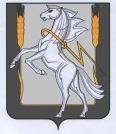 Совет депутатов Рощинского сельского поселенияСосновского муниципального района Челябинской областичетвертого созываРЕШЕНИЕ «12» апреля 2022 г. № 127Председатель Совета депутатовРощинского сельского поселения      ___________С.Ю Волосникова                                                             Глава Рощинского сельского поселения                                               ______ Л.А. ЕфимоваНормативный разрывПоголовье (шт.)Поголовье (шт.)Поголовье (шт.)Поголовье (шт.)Поголовье (шт.)Поголовье (шт.)Поголовье (шт.)Нормативный разрывСвиньи  взрослые (половозрелые)Поголовье КРС от 18 месяцевовцы, козыкролики-маткиптицалошадинутрии, песцы10 мдо 5до 5до 10до 10до 30до 5до 520 мдо 8до 8до 15до 20до 45до 8до 830 мдо 10до 10до 20до 30до 60до 10до 1040 мдо 15до 15до 25до 40до 75до 15до 15Наименование элементов животноводческого помещенияНазначениеПредельное количество голов на один элемент помещенияНорма площади на одну голову, не менее (м2)Наименование элементов животноводческого помещенияНазначениеПредельное количество голов на один элемент помещенияНорма площади на одну голову, не менее (м2)1. Стойлаа) для дойных, сухостойных коров, коров и нетелей до 7 месяцев стельности11,71. Стойлаб) для быков-производителей131. Стойлав) для ремонтных телок в возрасте 15 - 20 месяцев11,21. Стойлаг) для ремонтных телок старше 20 месяцев11,71. Стойлад) для КРС на откорме11,51. Стойлае) для коров и нетелей в течение последних 3 месяцев стельности и проведения отелов132. Боксыа) для дойных, сухостойных коров, коров и нетелей до 7 месяцев стельности11,92. Боксыб) для телят:2. Боксыдо 4 месяцев10,552. Боксыот 4 до 6 месяцев10,722. Боксыв) для молодняка в возрасте:2. Боксыот 6 до 12 месяцев112. Боксыот 12 до 18 месяцев11,22. Боксыг) для КРС старше 18 месяцев, кроме указанного в подпункте "а" пункта 2 настоящей таблицы11,803. Секции (клетки) с групповым содержанием животныха) для коров и нетелей за 3 месяца до отела255,03. Секции (клетки) с групповым содержанием животныхб) для телят от 14 дней до 3 месяцев10на глубокой подстилке - 1,2;на решетчатых полах - 1,13. Секции (клетки) с групповым содержанием животныхв) для телят от 3 до 6 месяцев10на глубокой подстилке - 1,5;на решетчатых полах - 1,33. Секции (клетки) с групповым содержанием животныхг) для молодняка от 6 до 12 месяцевна глубокой подстилке - 50;на решетчатых полах - 25на глубокой подстилке - 2,5;на решетчатых полах - 1,83. Секции (клетки) с групповым содержанием животныхд) для молодняка от 12 до 18 месяцев и нетелей до 7 месяцев стельностина глубокой подстилке - 50;на решетчатых полах - 25на глубокой подстилке - 3,0;на решетчатых полах - 2,03. Секции (клетки) с групповым содержанием животныхе) для коров мясного направления продуктивности с телятами до 2 месяцев5053. Секции (клетки) с групповым содержанием животныхж) для молодняка на откормочных площадках (под навесами)5034. Клетки (индивидуальные)а) для телят от 14 дней (при бесподстилочном содержании)10,64. Клетки (индивидуальные)б) для телят от 14 дней (при содержании на подстилке)11,24. Клетки (индивидуальные)в) для телят от 2 до 60 дней в индивидуальных домиках на открытом воздухе12,95. Денникиа) для отела нетелей и коров195. Денникиб) для быков-производителей110,5Nп/пПоловозрастные группы свинейНормы площади содержания свиней, м2(на голову, не менее)1Хряки7,02Свиноматки:2.1Лактирующая4,02.2холостая и супоросная:2.2.1при индивидуальном содержании1,62.2.2при групповом содержании2,53Поросята на откорме от 3 до 9 месяцев0,84Поросята-отъемыши от 1 до 3 месяцев0,355Ремонтный молодняк5.1хрячки от 4 до 12 месяцев1,05.2свинки от 4 до 9 месяцев1,5Норма- тивный разрыв,не     менее, метров                         Поголовье, голов                                                 Поголовье, голов                                                 Поголовье, голов                                                 Поголовье, голов                                                 Поголовье, голов                                                 Поголовье, голов                                                 Поголовье, голов                         Норма- тивный разрыв,не     менее, метров  свиньи  крупный    рогатый скот овцы,   козы     лошади   птица     пушные    звери   1000  свиновод-ческие   комплексыкомплексы     крупного      рогатого      скота         птицефабрикиболее 400 тыс.    кур-несушек и более 3 млн.      бройлеров   в год         500  фермы    до 12    тыс.     голов    фермы от 1,2 до 2 тыс. коров и       до 6000       скотомест     для молодняка фермы       от 100      до 400 тыс. кур-несушек и от 1      до 3 млн.   бройлеров   в год       зверовод-ческие   фермы      300  фермы    до 4 тыс.голов    фермы менее   1,2 тыс. голов(всех         специализаций)фермы   от 5    до 30   тыс.    голов   Коневодческие фермы   Фермы до 100тыс.        кур-несушек до 1 млн.   бройлеров     100  до 100   голов    до 100 голов  до 100  голов   до 100  голов   до 100 головдо 100   голов      50   до 50    голов    до 50 голов   до 50   голов   до 50   голов   до 50 голов до 50    голов    